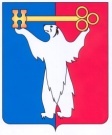 АДМИНИСТРАЦИЯ ГОРОДА НОРИЛЬСКАКРАСНОЯРСКОГО КРАЯРАСПОРЯЖЕНИЕ17.01.2019                 	          		г.Норильск	                                                  № 232О согласовании изменения вида разрешенного использования земельного участка Рассмотрев заявление Управления имущества Администрации города Норильска (ИНН 2457058236, ОГРН 1052457011276), в соответствии с абзацем 12 подраздела 1.3.3.2 раздела 1.3, пунктом 3 раздела 3.3 Главы 1 части I Правил землепользования и застройки на территории муниципального образования город Норильск, утвержденных решением Норильского городского Совета депутатов от 10.11.2009 № 22-533,1.  Согласовать изменение вида разрешенного использования земельного участка с кадастровым номером 24:55:0404004:924 «обслуживание транспорта» на вид разрешенного использования «объекты гаражного назначения», расположенного в зоне транспортной инфраструктуры - ТИ по адресу: Российская Федерация, Красноярский край, городской округ город Норильск, город Норильск, улица Вокзальная, территория «гаражно-строительный кооператив» 279», № 21. 2.	Управлению по градостроительству и землепользованию Администрации города Норильска копию настоящего распоряжения направить в адрес Управления Федеральной службы государственной регистрации, кадастра и картографии по Красноярскому краю для внесения изменения в сведения о земельном участке в государственный кадастр недвижимости в течение 5 рабочих дней с даты его издания.3. Опубликовать настоящее распоряжение в газете «Заполярная правда» и разместить его на официальном сайте муниципального образования город Норильск.4. Контроль исполнения пункта 2 настоящего распоряжения возложить на заместителя Главы города Норильска по собственности и развитию предпринимательства.И.о. Главы города Норильска                                                                             А.В. Малков